Colaboradores Lotados Gabinete Rodrigo BragaReferente ao mês de Maio-2019Fabiano Santana Barbosa Cargo: Coordenador Geral de GabineteFormação: Superior CompletoVinícius Francisco Santos Valadares                  Cargo: Coordenador Geral Adjunto de GabineteFormação: Superior CompletoNádia de Assis Louzada                        Cargo: Coordenador de Imprensa de GabineteFormação: Ensino Médio CompletoRayane Araújo Barbosa       Cargo: Agente de Serviços de Gabinete de VereadorFormação: Técnico em Recursos HumanosAnderson de Oliveira Abreu         Cargo: Assessor Especial Coordenação de GabineteFormação: Superior CompletoPriscila Braga de AraújoCargo: Auxiliar de Gabinete de VereadorFormação: Ensino Médio Completo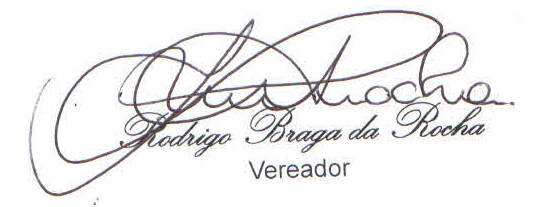 